عمادة البحث العلمي والدراسات العليا         قسم البحث العلمي      -  يرفق صورة عن المؤهل الجامعي      - إذا كان مساعد الباحث موظفاً ارفاق الموافقة على العمل من الجهة التي يعمل بها      -  نسخة الباحث   	   	                             - الاصل رئيس قسم البحث العلمي                   طلب تشغيل مساعد في مشروع بحث علميمعلومات عن مشروع البحث:اسم الباحث:                                                                                         القسم:                                               الكلية:                                   رقم المشروع:     عنوان المشروع:مبلغ الدعم المخصص للمشروع:                                المبلغ المخصص للمساعدين:     معلومات عن مساعد البحث اسم المساعد (الرباعي) :                                                       المؤهل العلمي:                                                       مدة العمل:                                                                 مكان العمل:     نوع العمل ( يذكر بالتفصيل):     هل هو المساعد موظف: نعم   داخل الجامعة خارج الجامعة (               )*ذكر مكان العمل )        لا           هل هو طالب في الجامعة:نعم   لا اذا كان الجواب (بنعم) يذكر مايلي:البرنامج الذي يدرس فيه:                               (                 ) الرقم الجامعي            هل يتقاضى جراية من الجامعة؟ :نعم   لا                                                                       توقيع الباحث الرئيس للمشروع:لاستعمال عمادة البحث العلمي والدراسات العليا:اداري البحث العلمي : للتدقيق                                                                         رئيس قسم البحث العلميرئيس قسم البحث العلمي :                                                                                                اداري البحث العلميعميد البحث العلمي والدارسات العليا                                                                                                   رئيس قسم البحث العلميقرار عميد البحث العلمي والدراسات العليا:              اوافق                        لا أوافق   التاريخ :        /      /                                                                    التوقيع: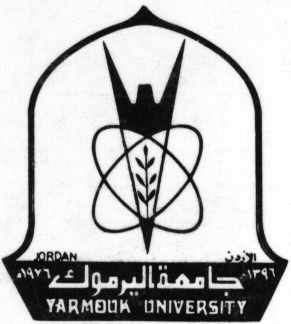 